Оптимизация по критерию минимальной себестоимости процессакомпаундирования товарных бензинов.Выполнил: ст. ЭМФ31 Какорин А.В.Спрос на бензин в России в 2019 году показал рекорд падения, за четыре года снизившись на 1%, цены выросли в среднем на 3%. С ростом акциз, ндс вкупе со снижающимся спросом на бензин процесс оптимизации компаундирования имеет особую значимость.Постановка задачи:  Стандартом предусмотрено, что октановое число автомобильного бензина А-76 должно быть не ниже 76, а содержание серы в нем − не более 0,003 %. Для изготовления такого бензина на заводе используется смесь из четырех компонентов. Данные о ресурсах смешиваемых компонентов, их себестоимости и их октановом числе, а также о содержании серы приведены в рисунке 1 ниже: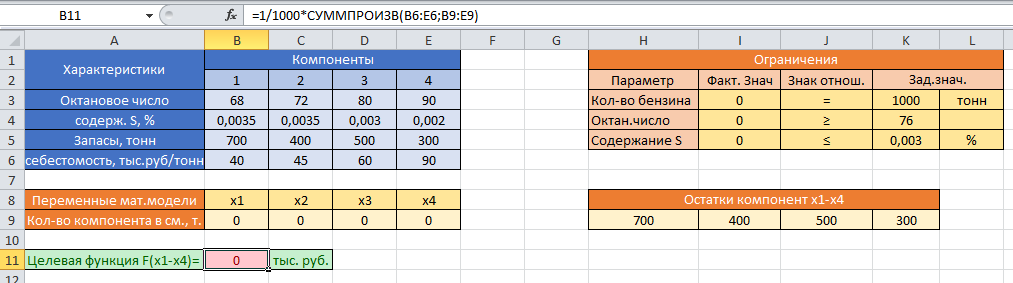 Рисунок 1. Таблицы условия, ограничения и мат-ой модели задачи.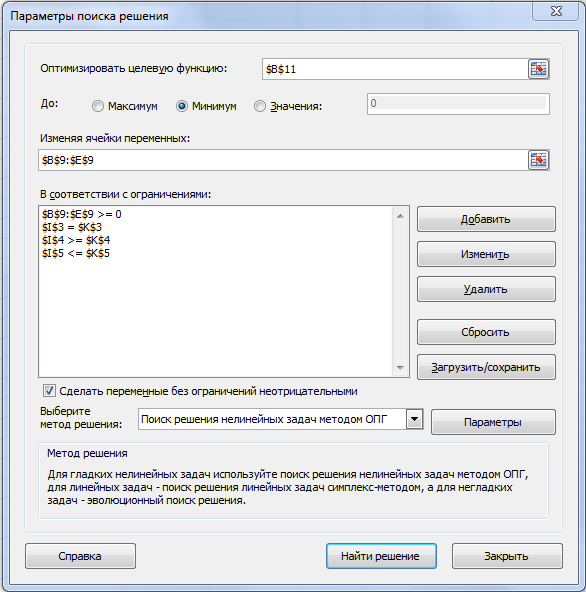 Рисунок 2. Параметры поиска решения.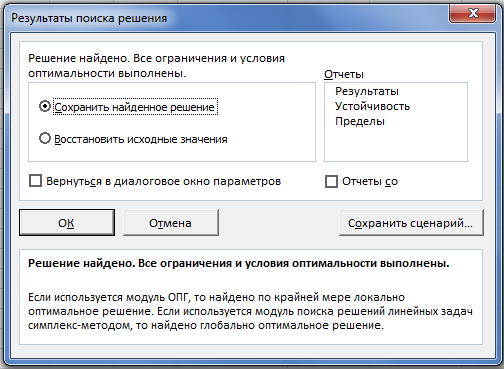 Рисунок 3. Результаты поиска решения.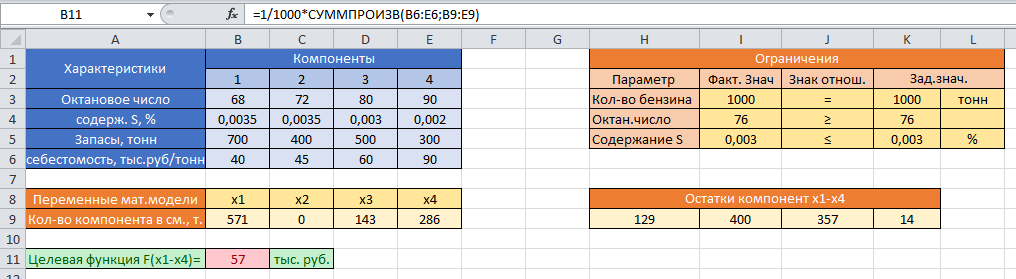 Рисунок 4. Решение задачи о смесях в ЭТ Excel.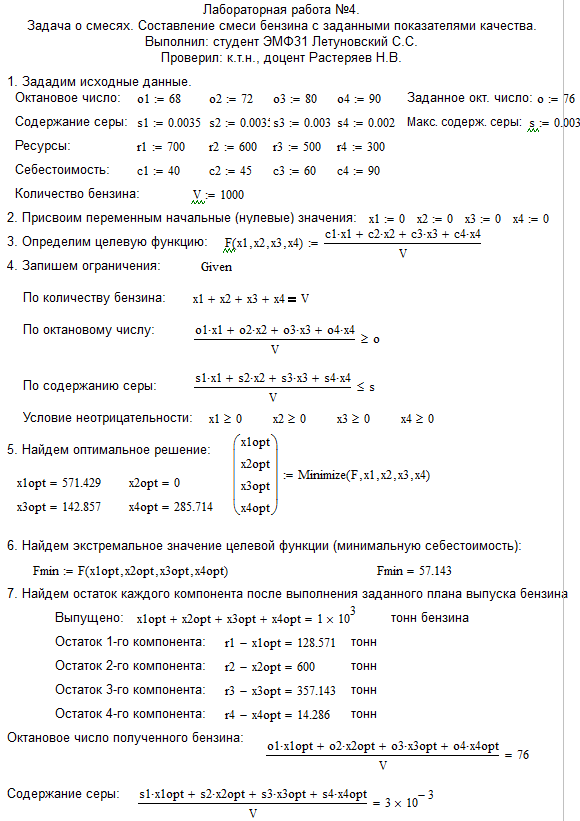 Рисунок 5. Решение задачи о смесях в MathCad.